СОВЕТ ДЕПУТАТОВ 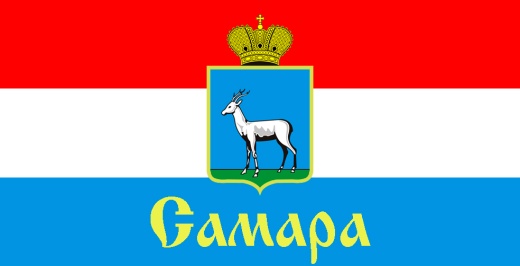 ЖЕЛЕЗНОДОРОЖНОГО ВНУТРИГОРОДСКОГО РАЙОНА ГОРОДСКОГО ОКРУГА САМАРА443030, г. Самара, ул. Урицкого, 21, Тел.(846) 339-01-59РЕШЕНИЕот «20» августа 2020 г. № 238 О внесении изменений в Решение Совета депутатов Железнодорожного внутригородского района городского округа Самара  от 27 сентября 2016 года № 53 «Об утверждении Положения «О денежном содержании лиц, замещающих должности муниципальной службы, а также о денежном содержании и ежегодном оплачиваемом отпуске рабочих и служащих, занимающих должности, не отнесенные к должностям муниципальной службы, и осуществляющих техническое обеспечение деятельности органов местного самоуправления Железнодорожного внутригородского района городского округа Самара»Рассмотрев представленный Главой Администрации Железнодорожного внутригородского района городского округа Самара проект решения Совета депутатов Железнодорожного внутригородского района городского округа Самара «О внесении изменений в Решение Совета депутатов Железнодорожного внутригородского района городского округа Самара  от 27 сентября 2016 года № 53 «Об утверждении Положения «О денежном содержании лиц, замещающих должности муниципальной службы, а также о денежном содержании и ежегодном оплачиваемом отпуске рабочих и служащих, занимающих должности, не отнесенные к должностям муниципальной службы, и осуществляющих техническое обеспечение деятельности органов местного самоуправления Железнодорожного внутригородского района городского округа Самара», в соответствии с Федеральным законом от 06 октября 2003 года № 131-ФЗ «Об общих принципах организации местного самоуправления в Российской Федерации», Уставом Железнодорожного внутригородского района городского округа Самара Самарской области Совет депутатов Железнодорожного внутригородского района городского округа СамараРЕШИЛ:1. Приложение 3 к Положению «О денежном содержании лиц, замещающих должности муниципальной службы, а также о денежном содержании и ежегодном оплачиваемом отпуске рабочих и служащих, занимающих должности, не отнесенные к должностям муниципальной службы, и осуществляющих техническое обеспечение деятельности органов местного самоуправления Железнодорожного внутригородского района городского округа Самара», утвержденному Решением Совета депутатов Железнодорожного внутригородского района городского округа Самара  от 27 сентября 2016 года № 53 (в редакции Решений Совета депутатов Железнодорожного внутригородского района городского округа Самара  
от 17.04.2017 №88, от 23.10.2018 №161, от 24.09.2019 №185) изложить в новой редакции согласно Приложению к настоящему Решению.2. Официально опубликовать настоящее Решение.3. Настоящее Решение вступает в силу со дня его официального опубликования и применяется к правоотношениям, возникшим со дня вступления в должность Главы Железнодорожного внутригородского района городского округа Самара.4. Контроль за исполнением настоящего Решения возложить на комитет по бюджету, налогам и экономике. Председатель Совета депутатов		                                              	            Н.Л. СкобеевДОЛЖНОСТНЫЕ ОКЛАДЫПО ДОЛЖНОСТЯМ МУНИЦИПАЛЬНОЙ СЛУЖБЫ В ОРГАНАХ МЕСТНОГОСАМОУПРАВЛЕНИЯ ЖЕЛЕЗНОДОРОЖНОГО ВНУТРИГОРОДСКОГО РАЙОНАГОРОДСКОГО ОКРУГА САМАРА».Приложение к Решению Совета депутатов Железнодорожного внутригородского района городского округа Самара от 20 августа 2020 № 238«Приложение 3к Положению «О денежном содержании лиц, замещающих должности муниципальной службы, а также о денежном содержании и ежегодном оплачиваемом отпуске рабочих и служащих, занимающих должности, не отнесенные к должностям муниципальной службы, и осуществляющих техническое обеспечение деятельности органов местного самоуправления Железнодорожного внутригородского района городского округа Самара»Группа должностей муниципальной службыДолжностьОклад, руб.Высшая должность муниципальной службыПервый заместитель главы внутригородского района в городском округе19 374Высшая должность муниципальной службыЗаместитель главы внутригородского района в городском округе18 298Главная должность муниципальной службыНачальник отдела, инспекции, дирекции, комиссии, службы12 109Главная должность муниципальной службыЗаместитель начальника отдела, инспекции, дирекции, комиссии, службы10 764Ведущая должность муниципальной службыЗаведующий сектором10 156Ведущая должность муниципальной службыКонсультант9 957Ведущая должность муниципальной службыУправляющий делами9 822Ведущая должность муниципальной службыГлавный специалист, инспектор9 688Старшая должность муниципальной службыВедущий специалист8 612Старшая должность муниципальной службыСпециалист 1 категории6 995Младшая должность муниципальной службыСпециалист 2 категории5 920Младшая должность муниципальной службыСпециалист5085